BIRLA INSTITUTE OF TECHNOLOGY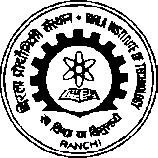 (Deemed University)MESRA-835215, RANCHI______________________________________________________________________________________________Phone : 0651-2276501___________________________ E-mail: purchase1@bitmesra.ac.in   &                      ar.purchase1@bitmesra.ac.inEnquiry Ref: GPE00010	       	 				 		Date: June 10, 2022To,	M/s. 	…………………………………..		…………………………………. Sealed quotation are invited from reputed manufacturers/authorized distributors/dealers for entering in to Rate Contract for supply of Chemicals to be used in Water Treatment Plant.The authorized distributors/dealer should produce the authorization certificate for applying against our RC.The sealed envelope containing the details, duly completed in all respects, along with all the  necessary documents should be submitted to Registrar /Assistant Registrar (Purchase) Birla Institute of  Technology,  Mesra, Ranchi – 835215 (Jharkhand) and must reach on or before 20th  June  2022 by 1300 hours. Offers sent through Courier / Speed post or e-mail will be accepted. Terms and conditions:-The bidder should be either a manufacturer or an authorized dealer of the item. The bidder must indicate in their technical bid whether they are manufacturer or a dealer/trader of the item. In case, the bidder is not the manufacturer of the item, they must enclose an authorization certificate from the manufacturer (MAF). The Rate Contract must be valid till 31st July 2023.No Price variation or enhancement will be accepted during contract period, except on account of changes in rates of GST.FALL CLAUSE: B.I.T. Mesra shall be entitled to the benefit of any decrease in price during the currency of the Rate Contract.Rate Contract will remain for the purpose of delivery for all the stores ordered during the period of the Rate Contract until the deliveries have been completed.Delivery will be made on F.O.R. basis.The order will be placed as per requirement, as and when required, irrespective of the value of the Order.In case of emergency or inability of the RC suppliers BIT Mesra reserves the right to purchase the same item through ad-hoc Contract from any other supplier.GST/IGS:- The following Sale tax document must be enclosed  in the proposal :                   a) GST/IGS Registration no. , TIN no. with date of validity.b) Copy of Income Tax PAN No.                                                                                                BIT Mesra reserves the right to reject any /all proposals without assigning any reason whatsoever.As a token of acceptance of Terms & Condition all the pages of the Tender should be signed and sealed.Termination of Rate Contract: The rate contract may be terminated by the Institute anytime without assigning any reason by giving one month notice. Material Test Certificate from a reputed Govt. Laboratory to be provided.The bidder should be either a manufacturer or an authorized dealer of the item. The bidder must indicate in their technical bid whether they are manufacturer or a dealer/trader of the item. In case, the bidder is not the manufacturer of the item, they must enclose an authorization certificate from the manufacturer (MAF). The bidder must enclose the technical leaflet/brochure of the product along with in their technical bid. Material Test Certificate from a reputed Govt. Laboratory to be provided for quality checking and assurance.The firm must give an undertaking in their technical bid that the product offered by them conforms to the above specifications. Material Safety Data Sheets: MSDS of the material must be submitted along with the first supply.       Registrar 									       BIT Mesra Ranchi-835215Encl.Annexure I: TECHNICAL SHEETAnnexure II: PRICE BID                      BIRLA INSTITUTE OF TECHNOLOGY(Deemed University)MESRA-835215, RANCHI______________________________________________________________________________________________Phone : 0651-2276501_____________________________________________                                       E-mail: purchase1@bitmesra.ac.in 												ANNEXURE - ITECHNICAL SPECS OF GOODS BEING OFFEREDName of the Bidder: _________________________		TENDER REF: _________________BIRLA INSTITUTE OF TECHNOLOGY(Deemed University)MESRA-835215, RANCHI______________________________________________________________________________________________Phone : 0651-2276501_____________________________________________                                       E-mail: purchase1@bitmesra.ac.in 												ANNEXURE - IIPRICE SCHEDULE FOR GOODS BEING OFFEREDName of the Bidder:_________________________					TENDER REF: GPE00040TERMS & CONDITIONS:-F.O.R. – BIT Mesra, Ranchi Quotation Validity – Rates are fixed up to 31st July 2023.Delivery schedule – Monthly (may vary)Monthly billing. Payment will be made after acceptance of material at BIT Mesra.Price bids are to be given in the above format only.Conditional price bids are liable to be rejected. Note: - Please mention the discount being offered on return of empty containers. The discount should be given in the next billing for containers returned in previous month.Rs.______/- per empty container of _____ Ltr/KgRs.______/- per empty container of _____ Ltr/KgRs.______/- per empty container of _____ Ltr/Kg										Signature of Bidder                                                                                                                                                    Name:___________________Business Address:___________________                                                                                                                                              PAN No:_______________                                                                                                                                                   GST No:_________________ Poly aluminium Chloride (PAC 10) (Liquid)Poly aluminium Chloride (PAC 10) (Liquid)Poly aluminium Chloride (PAC 10) (Liquid)Poly aluminium Chloride (PAC 10) (Liquid)Sl. NO.PARAMETERSACCEPTABLE RANGEWhether product offered within acceptable range?(Y/N)1Chemical TypeOligomeric and Polymeric2AppearanceClear and pale yellow liquid3Aluminium as Al2O3 (% by mass)10.0 ± 0.34Insolubles % by mass (maximum)0.55pH of 5% of solution (w/v)2.0 to 4.56Specific Gravity at 25ºC1.20 ± 0.027Aluminium (as AI2O3) %w/w (minimum)10.5 ± 0.38Chloride (% w/w)10.5 ± 19Sulphate (% w/w) (maximum)2.710Basicity % by mass (minimum)40Hypochlorite (Liquid)Hypochlorite (Liquid)Hypochlorite (Liquid)Hypochlorite (Liquid)SlPARAMETERSACCEPTABLE RANGEWhether product offered within acceptable range?(Y/N)1AppearanceClear and Colourless to yellowish liquid2Specific gravity at 25ºC g/cm3 (minimum)1.143Solubility in Water100%4Available chlorine (%) minimum105Total alkali as NaOH % by mass (Maximum) 1.506OdourChlorine like 7pH (Range)11 to 13Cationic Polymer (Polyelectrolyte 40%) (Liquid)Cationic Polymer (Polyelectrolyte 40%) (Liquid)Cationic Polymer (Polyelectrolyte 40%) (Liquid)Cationic Polymer (Polyelectrolyte 40%) (Liquid)Sl. No.PARAMETERSACCEPTABLE RANGEWhether product offered within acceptable range?(Y/N)1AppearanceClear, Pale Yellow to Colourless Liquid2Ionic CharacterCationic3pH (range)2 to 54Viscosity (cps)2000 to 100005Chemical Type Polymeric12345678910Sl NoItem DescriptionUnitQuantityRate / KgGST (%)GST Amount / KgFreight Charges + GST on Freight + Unloading charges(for monthly delivery)Others (Please specify)Total Price for entire quantity(all-inclusive)1Poly Aluminium Chloride (PAC 10) Liquid             Make-Grasim (Aditya Birla Group)Food GradeKg60,0002Hypo Chlorite Solution 10-12% Liquid             Make-Grasim (Aditya Birla Group)Food GradeKg50,000ItemRequirement (Approx)Poly Aluminium Chloride (PAC 10) Liquid2-3 lotsHypo Chlorise Solution 10-12% LiquidMonthly basis